WHAT IS PLAGIARISM?Many people think of plagiarism as copying another's work or borrowing someone else's original ideas. But terms like "copying" and "borrowing" can disguise the seriousness of the offense:ACCORDING TO THE MERRIAM-WEBSTER ONLINE DICTIONARY, TO "PLAGIARIZE" MEANSto steal and pass off (the ideas or words of another) as one's ownto use (another's production) without crediting the sourceto commit literary theftto present as new and original an idea or product derived from an existing sourceIn other words, plagiarism is an act of fraud. It involves both stealing someone else's work and lying about it afterward.BUT CAN WORDS AND IDEAS REALLY BE STOLEN?According to U.S. law, the answer is yes. The expression of original ideas is considered intellectual property and is protected by copyright laws, just like original inventions. Almost all forms of expression fall under copyright protection as long as they are recorded in some way (such as a book or a computer file).ALL OF THE FOLLOWING ARE CONSIDERED PLAGIARISM:turning in someone else's work as your owncopying words or ideas from someone else without giving creditfailing to put a quotation in quotation marksgiving incorrect information about the source of a quotationchanging words but copying the sentence structure of a source without giving creditcopying so many words or ideas from a source that it makes up the majority of your work, whether you give credit or not (see our section on "fair use" rules)Most cases of plagiarism can be avoided, however, by citing sources. Simply acknowledging that certain material has been borrowed and providing your audience with the information necessary to find that source is usually enough to prevent plagiarism. See our section on citation for more information on how to cite sources properly.TYPES OF PLAGIARISMPlagiarism is not always a black and white issue. The boundary between plagiarism and research is often unclear. Learning to recognize the various forms of plagiarism, especially the more ambiguous ones, is an important step towards effective prevention.The Plagiarism Spectrum was developed as a way to define and distinguish the common ways in which plagiarism can take form. The Spectrum makes these forms memorable by tagging the types with “Digital 2.0” monikers, a gesture that both acknowledges the role that the internet plays in instances of content copying and makes the types more meaningful for a generation of writers who are “digital natives.”1As part of the Plagiarism Spectrum project, a May 2012 survey of nearly 900 secondary and higher education instructors was also conducted to assess the frequency with which these types appear as well as the degree to which each type is problematic for instructors.Each of the 10 most common types of plagiarism are defined below. The types are ranked in order of severity of intent.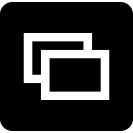 #1. CLONESubmitting another’s work, word-for-word, as one’s own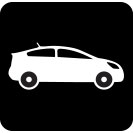 #6. HYBRIDCombines perfectly cited sources with copied passages without citation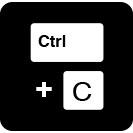 #2. CTRL-CContains significant portions of text from a single source without alterations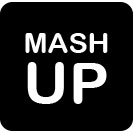 #7. MASHUPMixes copied material from multiple sources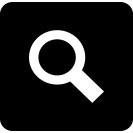 #3. FIND - REPLACEChanging key words and phrases but retaining the essential content of the source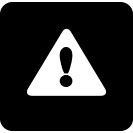 #8. 404 ERRORIncludes citations to non-existent or inaccurate information about sources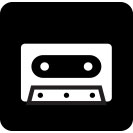 #4. REMIXParaphrases from multiple sources, made to fit together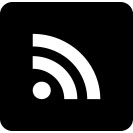 #9. AGGREGATORIncludes proper citation to sources but the paper contains almost no original work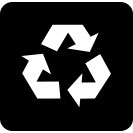 #5. RECYCLEBorrows generously from the writer’s previous work without citation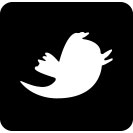 #10. RE-TWEETIncludes proper citation, but relies too closely on the text’s original wording and/or structureIn addition to being ranked by severity, each type is also accompanied by an example to illustrate how each type appears within the context of a paper.1 http://www.marcprensky.com/writing/prensky%20-%20digital%20natives,%20digital%20immigrants%20-%20part1.pdfGLOSSARYATTRIBUTIONThe acknowledgement that something came from another source. The following sentence properly attributes an idea to its original author:Jack Bauer, in his article "Twenty-Four Reasons not to Plagiarize," maintains that cases of plagiarists being expelled by academic institutions have risen dramatically in recent years due to an increasing awareness on the part of educators.BIBLIOGRAPHYA list of sources used in preparing a workCITATIONA short, formal indication of the source of information or quoted material.The act of quoting material or the material quoted.CITEto indicate a source of information or quoted material in a short, formal note.to quoteto ascribe something to a source.COMMON KNOWLEDGEInformation that is readily available from a number of sources or so well-known that its sources do not have to be cited.The fact that carrots are a source of Vitamin A is common knowledge, and you could include this information in your work without attributing it to a source. However, any information regarding the effects of Vitamin A on the human body are likely to be the products of original research and would have to be cited.COPYRIGHTA law protecting the intellectual property of individuals, giving them exclusive rights over the distribution and reproduction of that material.ENDNOTESNotes at the end of a paper acknowledging sources and providing additional references or information.FACTSKnowledge or information based on real, observable occurrences.Just because something is a fact does not mean it is not the result of original thought, analysis, or research. Facts can be considered intellectual property as well. If you discover a fact that is not widely known nor readily found in several other places, you should cite the source.FAIR USEThe guidelines for deciding whether the use of a source is permissible or constitutes a copyright infringement.FOOTNOTESNotes at the bottom of a paper acknowledging sources or providing additional references or information.INTELLECTUAL PROPERTYA product of the intellect, such as an expressed idea or concept, that has commercial value.ORIGINALNot derived from anything else, new and uniqueMarkedly departing from previous practiceThe first, preceding all others in timeThe source from which copies are madePARAPHRASEA restatement of a text or passage in other words.It is extremely important to note that changing a few words from an original source does NOT qualify as paraphrasing. A paraphrase must make significant changes in the style and voice of the original while retaining the essential ideas. If you change the ideas, then you are not paraphrasing -- you are misrepresenting the ideas of the original, which could lead to serious trouble.PLAGIARISMThe reproduction or appropriation of someone else's work without proper attribution; passing off as one's own the work of someone elsePUBLIC DOMAINThe absence of copyright protection; belonging to the public so that anyone may copy or borrow from it. QUOTATIONUsing words from another source.SELF-PLAGIARISMCopying material you have previously produced and passing it off as a new production.This can potentially violate copyright protection if the work has been published and is banned by most academic policies.PREVENTING PLAGIARISM WHEN WRITINGIn a research paper, you have to come up with your own original ideas while at the same time making reference to work that's already been done by others. But how can you tell where their ideas end and your own begin? What's the proper way to integrate sources in your paper? If you change some of what an author said, do you still have to cite that author?Confusion about the answers to these questions often leads to plagiarism. If you have similar questions or are concerned about preventing plagiarism, we recommend using the checklist below.PLANNING YOUR PAPERCONSULT WITH YOUR INSTRUCTORHave questions about plagiarism? If you can't find the answers on our site or are unsure about something, you should ask your instructor. He or she will most likely be very happy to answer your questions. You can also check out the guidelines for citing sources properly. If you follow them and the rest of the advice on this page, you should have no problems with plagiarism.PLAN YOUR PAPERPlanning your paper well is the first and most important step you can take toward preventing plagiarism. If you know you are going to use other sources of information, you need to plan how you are going to include them in your paper. This means working out a balance between the ideas you have taken from other sources and your own, original ideas. Writing an outline or coming up with a thesis statement in which you clearly formulate an argument about the information you find will help establish the boundaries between your ideas and those of your sources.                 TAKE EFFECTIVE NOTESOne of the best ways to prepare for a research paper is by taking thorough notes from all of your sources so that you have much of the information organized before you begin writing. On the other hand, poor note-taking can lead to many problems-- including improper citations and misquotations, both of which are forms of plagiarism! To avoid confusion about your sources, try using different colored fonts, pens, or pencils for each one, and make sure you clearly distinguish your own ideas from those you found elsewhere. Also, get in the habit of marking page numbers, and make sure that you record bibliographic information or web addresses for every source right away-- finding them again later when you are trying to finish your paper can be a nightmare!WRITING YOUR PAPERWHEN IN DOUBT, CITE SOURCESOf course you want to get credit for your own ideas. And, you don't want your instructor to think that you got all of your information from somewhere else. But if it is unclear whether an idea in your paper really came from you, or whether you got it from somewhere else and just changed it a little, you should always cite your source. Instead of weakening your paper and making it seem like you have fewer original ideas, this will actually strengthen your paper by:showing that you are not just copying other ideas but are processing and adding to them,lending outside support to the ideas that are completely yours, andhighlighting the originality of your ideas by making clear distinctions between them and ideas you have gotten elsewhereMAKE IT CLEAR WHO SAID WHATEven if you cite sources, ambiguity in your phrasing can often disguise the real source of any given idea, causing inadvertent plagiarism. Make sure when you mix your own ideas with those of your sources that you always clearly distinguish them. If you are discussing the ideas of more than one person, watch out for confusing pronouns. For example, imagine you are talking about Harold Bloom's discussion of James Joyce's opinion of Shakespeare, and you write: "He brilliantly portrayed the situation of a writer in society at that time." Who is the "He" in this sentence? Bloom, Joyce, or Shakespeare? Who is the "writer": Joyce, Shakespeare, or one of their characters? Always make sure to distinguish who said what, and give credit to the right person.KNOW HOW TO PARAPHRASEA paraphrase is a restatement in your own words of someone else's ideas. Changing a few words of the original sentences does NOT make your writing a legitimate paraphrase. You must change both the words and the sentence structure of the original, without changing the content. Also, you should keep in mind that paraphrased passages still require citation because the ideas came from another source, even though you are putting them in your own words.The purpose of paraphrasing is not to make it seem like you are drawing less directly from other sources or to reduce the number of quotations in your paper. It is a common misconception among students that you need to hide the fact that you rely on other sources. Actually it is advantageous to highlight the fact that other sources support your own ideas. Using quality sources to support your ideas makes them seem stronger and more valid. Good paraphrasing makes the ideas of the original source fit smoothly into your paper, emphasizing the most relevant points and leaving out unrelated information.ANALYZE AND EVALUATE YOUR SOURCESNot all sources on the web are worth citing-- in fact, many of them are just plain wrong. So how do you tell the good ones apart? For starters, make sure you know the author(s) of the page, where they got their information, and when they wrote it (getting this information is also an important step in avoiding plagiarism!). Then you should determine how credible you feel the source is: how well they support their ideas, the quality of the writing, the accuracy of the information provided, etc. We recommend using the "Web Page Evaluation Criteria" available through New Mexico State University's website.